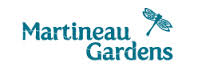 Contact name / lead teacherSchool/organisationTelephone numberEmail addressName and email for invoicingPreferred date(s) of visitYear groupPlanned arrival timeNumber of pupilsPlanned departure timeNumber of adultsREMEMBER: Staff and pupils should wear suitable outdoor clothing for the weather. In the event of wet weather, we will provide dry spaces for lunchtime, but activities are planned to take place outdoors.Bring packed lunches (hot drinks can be provided for staff). Please take rubbish away with you. (We are charged for our rubbish collection.)Please give details of the curriculum links, etc. so that we can plan your teaching session.Anything else we should know? (allergies, mobility issues, etc.)How did you hear about us?